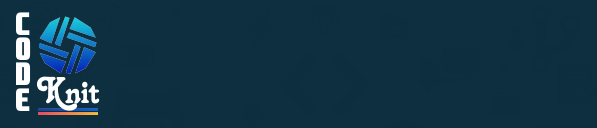 
EULA - End User License AgreementPlease review the following license agreement before installing or using the licensed CodeKnit software product and/or its related materials.Definitions: This CodeKnit, End-User Software License Agreement ("EULA") is a legal agreement between you (either as an individual user, corporation or single entity) and CodeKnit, for a product which includes computer software, and may include associated media, printed materials, and online or electronic documentation ("SOFTWARE PRODUCT" or "SOFTWARE"). By exercising your rights to install the SOFTWARE PRODUCT, you agree to be bound by the terms of this EULA, including the limitations and warranty disclaimers.        If you do NOT agree to the terms of this EULA, please return the SOFTWARE PRODUCT and immediately destroy all copies of the SOFTWARE PRODUCT in your possession.SOFTWARE PRODUCT LICENSEThe SOFTWARE PRODUCT is protected by copyright laws and international copyright treaties, as well as other intellectual property laws and treaties.GRANT OF NON-EXCLUSIVE LICENSE
This is a license agreement, and NOT an agreement for sale. CodeKnit retains ownership of the copy of THE SOFTWARE in your possession, and all copies you may be licensed to use. CodeKnit retains all rights not expressly granted to you in this LICENSE. CodeKnit hereby grants to you, and you accept, a non-exclusive, non-transferable license to use, copy and modify THE SOFTWARE only as authorized below.

Provided that you have accepted the terms contained herein, this EULA grants you the following rights: 

CodeKnit grants you a non-exclusive, non-transferable right to use this Client App Part on your SharePoint installation according to the license purchased.If you purchased the SOURCE CODE, you are granted to view the source code of the SOFTWARE PRODUCT and modify it for use as described above. Under no circumstances may the source code or products developed by using the source code be re-distributed in any form.Regardless of the type of license purchased, if the SOFTWARE PRODUCT includes reusable software such as controls, components, plug-ins, style sheets, etc. you may not use any of these independently of the SOFTWARE PRODUCT.

In no case shall you rent, lease, lend, redistribute nor re-license THE SOFTWARE PRODUCT or source code to a 3rd party individual or entity, except as outlined above. In no case shall you grant further redistribution rights for THE SOFTWARE PRODUCT to the end-users of your solution.DESCRIPTION OF OTHER RIGHTS AND LIMITATIONSTermination Without prejudice to any other rights, CodeKnit may terminate this EULA if you fail to comply with the terms and conditions of this EULA. In such event, you must destroy all copies of the SOFTWARE PRODUCT and all of its component parts, source code, associated documentation, and related materials.COPYRIGHTAll title and copyrights in and to the SOFTWARE PRODUCT (including but not limited to any images, photographs, animations, video, audio, music, text, and "applets" incorporated into the SOFTWARE PRODUCT), the accompanying printed materials, and any copies of the SOFTWARE PRODUCT are owned by CodeKnit except for certain portions for which CodeKnit has obtained redistribution rights from the title or copyright holder. The SOFTWARE PRODUCT is protected by the laws of United States of America and international treaty provisions. Therefore, you must treat the SOFTWARE PRODUCT like any other copyrighted material.LIMITED WARRANTY
NO WARRANTIES. CodeKnit expressly disclaims any warranty for the SOFTWARE PRODUCT. The SOFTWARE PRODUCT and any related documentation is provided "as is" without warranty of any kind, either express or implied, including, without limitation, the implied warranties of merchantability, fitness for a particular purpose, or non-infringement. The entire risk arising out of use or performance of the SOFTWARE PRODUCT remains with you.

You acknowledge that the software may not be free from defects and may not satisfy all of your needs.


LIMITATION OF LIABILITY
NO LIABILITY FOR CONSEQUENTIAL DAMAGES. In no event shall CodeKnit or its distributors be liable for any damages whatsoever (including, without limitation, damages for loss of business profits, business interruption, loss of business information, or any other financial loss) arising out of the use of or inability to use this CodeKnit product (THE SOFTWARE PRODUCT) and related materials, even if CodeKnit has been advised of the possibility of such damages.

If you have any questions regarding this End User License Agreement, please email: info@codeknit.comThe above copyright notice and this permission notice shall be included in all copies or substantial portions of the Software.